CATANDUVAS, 9 DE ABRIL DE 2020QUINTA-FEIRA ESCREVA SEU NOME E SOBRENOME.ESCREVA O ALFABETO. PINTE AS LETRAS DA PALAVRA PÁSCOA.DESENHE COM CAPRICHO A QUANTIDADE DE OVOS:6- 9-1-7-4-3-10-ESCREVA:5=CINCO6=_______________7=_______________8=_______________9=_______________10=______________PINTE CADA MAÇÃ DE ACORDO COM O RESULTADO DA ADIÇÃO: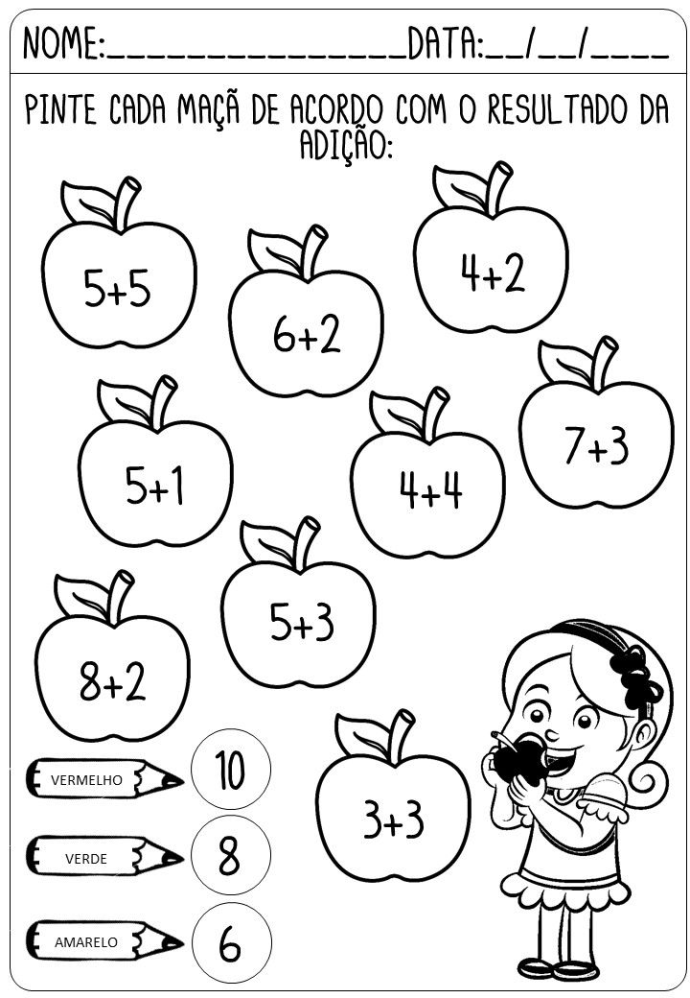 FORME PALAVRAS JUNTANDO AS SÍLABAS:CO+E+LHO=______________________CE+NOU+RA=_____________________CA+CAU=_________________________CHO+CO+LA+TE=_________________BO+CA=__________________________CA+VA+LO=______________________BA+Ú=___________________________BO+LO=__________________________BO+NE+CA=______________________CA+SA=__________________________ESTUDE A TABELA DE SÍLABAS QUE ESTÁ COLADA NO FINAL DA AGENDA. FORME  DEZ PALAVRAS:PINTE O DESENHO DEIXANDO-O  LINDO.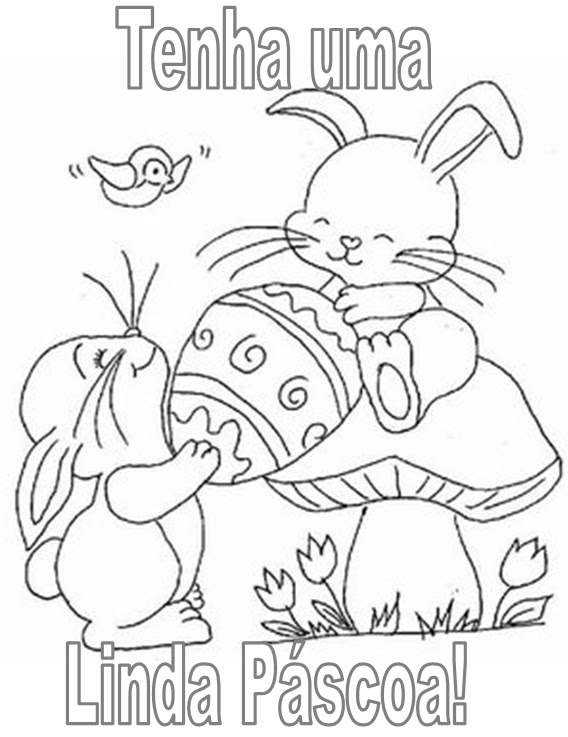 COM CARINHO: PROF LEDA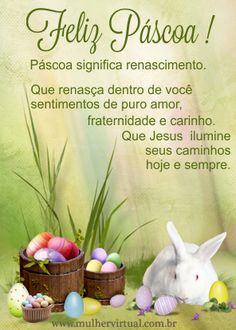 